21.03.2024Предпринимателей Красноярского края приглашают на мастер-класс по составлению бизнес-плана Начинающих предпринимателей и физических лиц, заинтересованных в начале осуществления предпринимательской деятельности, приглашают на мастер-класс по составлению бизнес-плана, который состоится 2 апреля с 16.00 до 17.30 часов.Эксперт Валентин Богомолов, генеральный директор консалтинговой компании «Сибирская финансовая система», сопредседатель красноярской общественной организации «Деловая Россия», член Экспертной комиссии Правительства Красноярского края, расскажет о правилах составлении бизнес-плана для последующего обращения в центр занятости населения.«Во время мастер-класса участники получат полную информацию о том, как разработать и составить эффективный бизнес-план, который является основой успеха любого начинающего предпринимателя. Специалисты, имеющие обширный опыт работы в этой области, поделятся своими знаниями и навыками, которые помогут участникам создать стратегический и привлекательный бизнес-план. Кроме того, участники смогут узнать о возможностях получения финансовой поддержки от государства», – отмечает заместитель руководителя агентства развития малого и среднего предпринимательства Красноярского края Роман Мартынов.Мастер-класс пройдёт в онлайн формате. Участие бесплатное. Подать заявку на участие можно до 1 апреля одним из следующих способов: в электронном виде через обращение с использованием цифровой платформы https://мсп.рф; на официальном сайте центра «Мой бизнес» по ссылке: https://vk.cc/cvwYPU; при личном визите в бизнес-окна центра «Мой бизнес». Семинар проводится региональным центром «Мой бизнес», который осуществляет свою деятельность в рамках нацпроекта «Малое и среднее предпринимательство», который инициировал Президент и курирует первый вице-премьер Андрей Белоусов.Дополнительная информация для СМИ: +7 (391) 222-55-03, пресс-служба агентства развития малого и среднего предпринимательства Красноярского края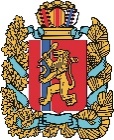 АГЕНТСТВО РАЗВИТИЯ МАЛОГО И СРЕДНЕГО ПРЕДПРИНИМАТЕЛЬСТВАКРАСНОЯРСКОГО КРАЯ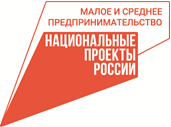 